В соответствии со статьей 119 Трудового кодекса Российской Федерации, постановлением Правительства Камчатского края от 03.05.2018 № 179-П      «Об утверждении правил предоставления ежегодного дополнительного оплачиваемого отпуска работникам с ненормированным рабочим днем в краевых государственных учреждениях», Положением об Агентстве лесного хозяйства и охраны животного мира Камчатского края, утвержденным постановлением Правительства Камчатского края от 28.04.2011 № 165-ППРИКАЗЫВАЮ:1. Установить руководителям краевых государственных учреждений, подведомственных Агентству лесного хозяйства и охраны животного мира Камчатского края, ежегодный дополнительный оплачиваемый отпуск за ненормированный рабочий день продолжительностью 12 календарных дней.	2. Включать ежегодный дополнительный оплачиваемый отпуск за ненормированный рабочий день в ежегодный график отпусков руководителей краевых государственных учреждений, подведомственных Агентству лесного хозяйства и охраны животного мира Камчатского края.3. Настоящий приказ вступает в силу с 01 января 2019 г.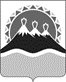 АГЕНТСТВО ЛЕСНОГО ХОЗЯЙСТВА И ОХРАНЫ ЖИВОТНОГО МИРА КАМЧАТСКОГО КРАЯПРИКАЗАГЕНТСТВО ЛЕСНОГО ХОЗЯЙСТВА И ОХРАНЫ ЖИВОТНОГО МИРА КАМЧАТСКОГО КРАЯПРИКАЗАГЕНТСТВО ЛЕСНОГО ХОЗЯЙСТВА И ОХРАНЫ ЖИВОТНОГО МИРА КАМЧАТСКОГО КРАЯПРИКАЗАГЕНТСТВО ЛЕСНОГО ХОЗЯЙСТВА И ОХРАНЫ ЖИВОТНОГО МИРА КАМЧАТСКОГО КРАЯПРИКАЗАГЕНТСТВО ЛЕСНОГО ХОЗЯЙСТВА И ОХРАНЫ ЖИВОТНОГО МИРА КАМЧАТСКОГО КРАЯПРИКАЗАГЕНТСТВО ЛЕСНОГО ХОЗЯЙСТВА И ОХРАНЫ ЖИВОТНОГО МИРА КАМЧАТСКОГО КРАЯПРИКАЗ№г. Петропавловск-Камчатскийг. Петропавловск-Камчатскийг. Петропавловск-Камчатскийг. Петропавловск-КамчатскийО ежегодном дополнительном оплачиваемом отпуске за ненормированный рабочий день для руководителей краевых государственных учреждений, подведомственных Агентству лесного хозяйства и охраны животного мира Камчатского краяО ежегодном дополнительном оплачиваемом отпуске за ненормированный рабочий день для руководителей краевых государственных учреждений, подведомственных Агентству лесного хозяйства и охраны животного мира Камчатского краяО ежегодном дополнительном оплачиваемом отпуске за ненормированный рабочий день для руководителей краевых государственных учреждений, подведомственных Агентству лесного хозяйства и охраны животного мира Камчатского краяО ежегодном дополнительном оплачиваемом отпуске за ненормированный рабочий день для руководителей краевых государственных учреждений, подведомственных Агентству лесного хозяйства и охраны животного мира Камчатского краяО ежегодном дополнительном оплачиваемом отпуске за ненормированный рабочий день для руководителей краевых государственных учреждений, подведомственных Агентству лесного хозяйства и охраны животного мира Камчатского краяРуководитель АгентстваВ.Г. Горлов